AF/01-23/01.0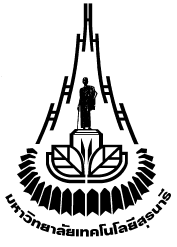 บันทึกข้อความมหาวิทยาลัยเทคโนโลยีสุรนารีหน่วยงาน												ที่ 	 							วันที่					เรื่อง ขอสำเนาเอกสาร											เรียน	ประธานคณะกรรมการจริยธรรมการวิจัยในมนุษย์ด้วยข้าพเจ้า .....................................................................................ตำแหน่ง.......................................สาขา...................................สำนักวิชา....................................................... ต้องการขอเอกสาร ดังรายละเอียดต่อไปนี้1. .....(ชื่อเอกสาร)..............................................................จำนวน ............................ ฉบับ2. .....(ชื่อเอกสาร)..............................................................จำนวน ............................ ฉบับเพื่อ.....................................................................................................................จึงเรียนมาเพื่อโปรดพิจารณาอนุมัติ ……………………………………………( ……………………………………………) อนุมัติ ไม่อนุมัติ เพราะ................................................................................................................................  ...................................................       (...................................................)ประธานคณะกรรมการจริยธรรมการวิจัยในมนุษย์/เลขานุการคณะกรรมการจริยธรรมการวิจัยในมนุษย์            วันที่......../........../..........                          ได้รับเอกสารครบถ้วนแล้วลงนามผู้รับเอกสาร ......................................................                        (....................................................)     วันที่......../........../..........